	K e p a d a				Yth.	Bapak Walikota Baubau	Perihal	: 	Permohonan Surat Izin Tempat Usaha	 		Cq. 	Kepala Dinas Penanaman Modal   		Minuman Beralkohol (SITU-MB)	        			dan PTSP Kota Baubau	  		di-					       BaubauYang bertanda tangan di bawah ini,N  a  m  a 	:	…………………………………………………………………………………………….	Tempat/Tanggal Lahir	:	…………………………………………………………………………………………….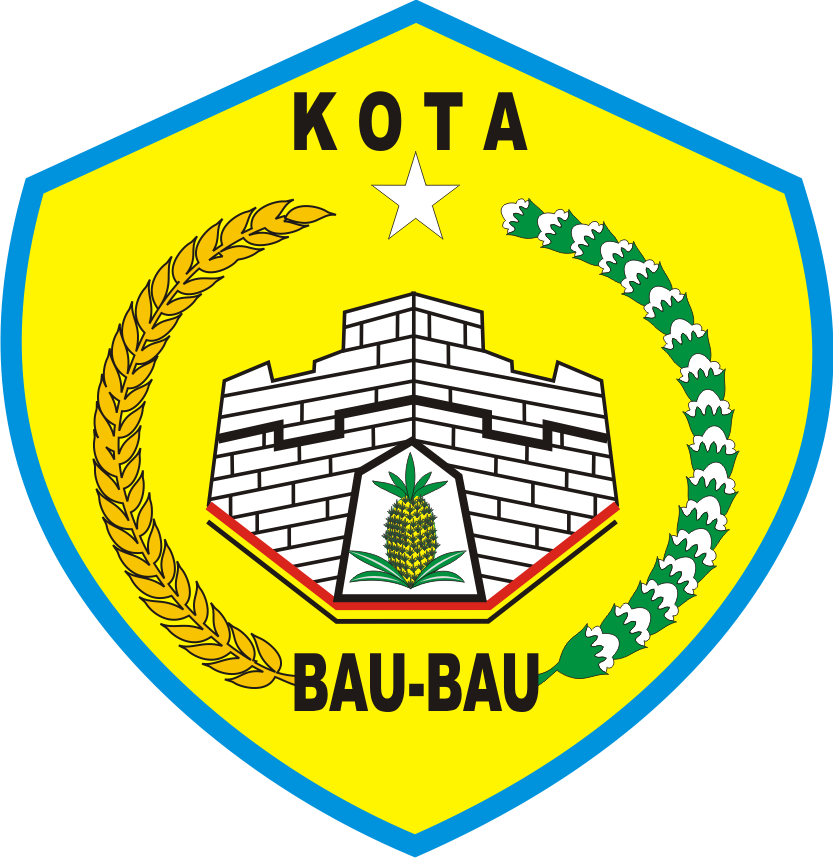 Pekerjaan	:	…………………………………………………………………………………………….Alamat	:	…………………………………………………………………………………………….		Telepon/Hp .………………………………………………………………...………Dengan ini mengajukan permohonan untuk mendapatkan Surat Izin Tempat Usaha Minuman Beralkohol (SITU-MB), dengan data sebagai berikut:Nama Usaha	:	…………………………………………………………………………………………….Alamat	:	…………………………………………………………………………………………….		Telepon/Hp .………………………………………………………………...………Bidang Usaha	:	…………………………………………………………………………………………….Luas Tempat Usaha	:	……………. M2Sebagai bahan pertimbangan bersama ini kami lampirkan :Kami menyatakan bahwa permohonan ini dibuat dengan sebenar-benarnya, ditanda tangani di atas meterai yang cukup, serta  menjamin dan bertanggungjawab secara hukum atas  data yang diupload pada SiCantik Cloud dan lampiran dokumen Surat Izin Tempat Usaha Minuman Beralkohol (SITU-MB). Apabila dikemudian hari ditemukan bahwa data dan dokumen yang telah diberikan tidak benar, maka kami bersedia dikenakan sanksi sesuai dengan peraturan dan ketentuan yang berlaku.Demikian permohonan ini kami buat dengan sebenar-benarnya, dan atas perhatian kami ucapkan terima kasih.		Baubau, …………………………….. 20….		Pemohon,		(………………………………………)		Nama Lengkap Catatan : Pemohon tidak perlu menyetor dokumen fisik pada Dinas Penanaman Modal dan PTSP Kota Baubau, petugas front/back office akan memverifikasi dokumen yang telah di unggah oleh pemohon, apabila dokumen tidak sesuai, maka petugas front/back office akan menyampaikan melalui nomor telepon/handphone yang terdaftar;Apabila pemohon belum memahami proses registrasi dan pendaftaran permohonan izin melalui Aplikasi SiCantik Cloud, maka petugas front/back office akan melakukan pendampingan;Panduan penggunaan aplikasi SiCantik Cloud dapat di download melalui https://bit.ly/Panduan_SiCantikFormulir permohonan dapat di download melalui https://dpmptsp.baubaukota.go.id/page/layanan;NoNama Dokumen1Surat Keterangan Minuman Beralkohol (SK-MB) untuk Distributor/Sub DistributorSurat Keterangan Pengecer Minuman Beralkohol (SKP) untuk PengecerSurat Keterangan Penjual Langsung Minuman Beralkohol (SKPL) untuk Pengecer Minum ditempat(bagi pemohon baru dan perpanjangan)2Tanda Daftar Gudang (TDG) bagi Distributor/Sub Distributor (bagi pemohon baru dan perpanjangan)3Surat Pernyataan dari Tetangga diketahui Lurah dan Camat (bagi pemohon baru)4Fotokopi Izin Mendirikan Bangunan/Surat Perjanjian Sewa Menyewa Bangunan (bagi pemohon baru)5Fotokopi Surat Izin Sebelumnya (bagi perpanjangan)6Fotokopi Kartu Tanda Penduduk (KTP) Pemilik (bagi pemohon baru dan perpanjangan)7Surat kuasa dari pemilik atas pengurusan izin (jika dikuasakan)8Pas Photo 4x6